Publicado en  el 05/03/2014 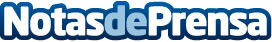 Una Europa más innovadora con diferencias regionales todavía elevadasEuropa está recuperando su retraso en innovación respecto a los Estados Unidos y Japón, pero las diferencias entre sus Estados miembros siguen siendo amplias y su reducción es lenta. A nivel regional incluso aumenta, y los resultados en materia de innovación han empeorado en casi una quinta parte de las regiones de la UE.Datos de contacto:Comisión EuropeaNota de prensa publicada en: https://www.notasdeprensa.es/una-europa-mas-innovadora-con-diferencias_1 Categorias: Internacional http://www.notasdeprensa.es